Scheda di formazione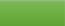 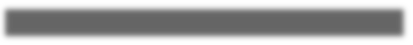 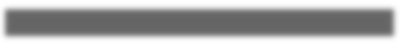 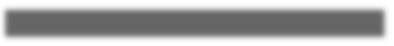 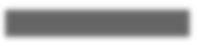 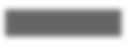 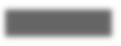 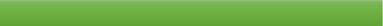 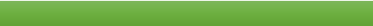 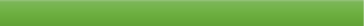 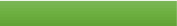 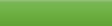 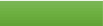 TitoloTitoloSicurezza informatica in ufficio (di casa)Parole chiave (meta tag)Parole chiave (meta tag)cybersecurity, sicurezza, malware, phishing, informazioni sensibiliFornito daFornito daSoluzioni Web per InternetLinguaLinguaIngleseArea di formazione (X se applicabile)Area di formazione (X se applicabile)Area di formazione (X se applicabile)Innovazione e servitizzazioneInnovazione e servitizzazioneXTrasformazione digitaleTrasformazione digitaleLocalizzazioneLocalizzazioneSostenibilitàSostenibilitàESCO competenze e abilitàESCO competenze e abilitàESCO competenze e abilitàCapacità e competenze trasversaliCompetenze sociali ed emotivePensiero criticoPensiero analiticoRisoluzione di problemiAutogestioneGestione aziendaleAdattabilitàResilienzaCreativitàNetworkingIniziativaFlessibilitàAperturaComprensione della complessitàCooperazioneEmpatiaInnovazioneLeadershipCompetenzeCapacità e competenze trasversaliCompetenze sociali ed emotivePensiero criticoPensiero analiticoRisoluzione di problemiAutogestioneGestione aziendaleAdattabilitàResilienzaCreativitàNetworkingIniziativaFlessibilitàAperturaComprensione della complessitàCooperazioneEmpatiaInnovazioneLeadershipCompetenzeCapacità e competenze trasversaliCompetenze sociali ed emotivePensiero criticoPensiero analiticoRisoluzione di problemiAutogestioneGestione aziendaleAdattabilitàResilienzaCreativitàNetworkingIniziativaFlessibilitàAperturaComprensione della complessitàCooperazioneEmpatiaInnovazioneLeadershipCompetenzeCompetenze tecnologicheMarketing di prodottoMarketing digitaleCompetenze digitaliComunicazioneCooperazioneIntelligenza emotivaConoscenzaGestione aziendaleApprendimento e formazione onlinePubblicitàCloud computingGrandi datiCommercio elettronicoIntelligenza artificialeIoTAlfabetizzazione digitaleCybersecurityEstrazione e analisi dei datiSostenibilitàBenessereCambiamento climaticoGestione dei social mediaTeaser"Sapevate che l'85% delle PMI europee considera la cybersecurity una preoccupazione fondamentale per la propria attività?"Obiettivi / finalità / risultati di apprendimentoIn questo modulo imparerete cos'è la cybersecurity, familiarizzerete con la terminologia più comunemente usata in questo campo e scoprirete gli attacchi informatici più comuni quando si lavora da casa e dall'ufficio. In questo modo, sarete in grado di prevenire i principali rischi informatici e di navigare in sicurezza, non solo quando lavorate da casa ma anche quando svolgete le attività quotidiane su Internet, aumentando così le vostre competenze e conoscenze sulla sicurezza informatica.DescrizioneLa maggior parte delle PMI europee considera la cybersecurity una preoccupazione aziendale fondamentale. Tuttavia, in un contesto post-pandemico, non tutte le aziende hanno implementato nuove misure di sicurezza per combattere i rischi derivanti dal lavoro a distanza, a causa della mancanza di consapevolezza e di competenze in materia di cybersecurity. Questo modulo consentirà al personale e agli imprenditori delle PMI di migliorare le proprie competenze e conoscenze in materia di cybersecurity, al fine di aumentare le proprie competenze digitali e la propria resilienza informatica.Lista di controllo dei vantaggi per gli imprenditoriL'implementazione di strategie di cybersecurity nelle PMI riduce il rischio di perdite e fughe di informazioni, mantenendo l'integrità dei dati.Mantenendo la riservatezza delle informazioni sui clienti, la reputazione e l'immagine aziendale dell'azienda vengono rafforzate anche agli occhi del pubblico.✓ La cybersecurity aumenta la resilienza e la capacità di recupero delle aziende, con backup che consentono di riprendere l'attività dopo un incidente imprevisto.✓ Riducendo la perdita di informazioni dovuta ad attacchi informatici o a problemi interni, si ottiene anche un aumento della produttività.✓ La sicurezza informatica è uno strumento essenziale per i datori di lavoro e i dipendenti, non solo nella vita lavorativa ma anche in quella personale, grazie alla sensibilizzazione e alla prevenzione dei rischi informatici (ad esempio, negli acquisti online).Contenuti disposti su 3 livelliModulo: Cybersicurezza nell'ufficio (domestico) Unità 1: Fondamenti di cybersicurezzaSezione 1.1: Cos'è la cybersecurity?Il termine "cybersecurity" è nato negli anni '70 per la necessità delle aziende di proteggere i propri sistemi informatici da attacchi malevoli che potrebbero comprometterne il corretto funzionamento attraverso l'uso improprio delle informazioni.La cybersecurity comprende l'applicazione di strumenti, tecnologie, politiche, controlli e procedure per proteggere o recuperare reti, sistemi, dispositivi e applicazioni da attacchi informatici volti ad accedere, distruggere o alterare informazioni sensibili, interrompere i flussi di lavoro o estorcere denaro a organizzazioni o individui.Secondo un rapporto del 2021 dell'Agenzia dell'Unione Europea per la Cybersecurity (ENISA), su un totale di 249 PMI europee intervistate, l'85% considera la cybersecurity una preoccupazione fondamentale per la propria attività. In un contesto post-pandemia, il 45% delle PMI ha implementato nuove tecnologie in risposta alla pandemia, ma il 90% non ha incluso nuove misure di sicurezza.Lo stesso rapporto, che fornisce informazioni preziose sulla sicurezza informatica delle PMI europee, mostra i principali incidenti di sicurezza informatica subiti dalle PMI europee in base alla loro origine, come illustrato nel grafico.Gli attacchi più comuni alle PMI europeeGli attacchi più comuni alle PMI europeeGli attacchi più comuni alle PMI europeeGli attacchi più comuni alle PMI europeeGli attacchi più comuni alle PMI europeeGli attacchi più comuni alle PMI europeeDispositivo compromesso/rubatoIngegneria sociale Negazione del servizio Insider malintenzionati Malware generale Attacchi basati sul webPhishing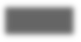 0%	10%	20%	30%	40%	50%0%	10%	20%	30%	40%	50%0%	10%	20%	30%	40%	50%0%	10%	20%	30%	40%	50%0%	10%	20%	30%	40%	50%0%	10%	20%	30%	40%	50%Fonte: https://www.enisa.europa.eu/publications/enisa-report-cybersecurity-for-smes (elaborazione propria)Sezione 1.2: Definizioni principaliSicurezza generale:Backup: una copia di file e programmi che viene memorizzata su altri dispositivi o altri supporti, al fine di recuperare le informazioni in caso di guasto, perdita o furto.Informazioni sensibili: informazioni contenenti dati privati o confidenziali, come dati personali o bancari.Software: il software è un programma per computer progettato per eseguire compiti specifici, ad esempio un browser, un gioco, ecc. È l'opposto dell'"hardware", che è costituito dai componenti fisici del dispositivo, come la scheda madre o il processore.Crittografia: è un processo che converte un documento o un file in informazioni illeggibili per chi non possiede la chiave per decifrarlo. Serve a proteggere le informazioni da persone che non dovrebbero avervi accesso.HTTP / HTTPS: uno dei protocolli più utilizzati per la navigazione in Internet. HTTPS (HyperText Transfer Protocol Secure) è la versione sicura e garantisce che le informazioni trasmesse tra il dispositivo e il sito web siano criptate e protette.Firewall: quando si naviga in rete e si accede a un sito web, comunica con il computer per stabilire la connessione. Il firewall analizza questo tipo di connessione per impedire l'accesso a quelle che potrebbero costituire un rischio.Threats:Ingegneria sociale: l'ingegneria sociale non richiede elevate competenze informatiche, in quanto comporta la manipolazione delle persone attraverso tecniche psicologiche e abilità sociali, ed è spesso utilizzata per ottenere informazioni sensibili, come password o dati bancari. Le tecniche di phishing si basano sull'ingegneria sociale.Fonte: https://www.enisa.europa.eu/publications/enisa-report-cybersecurity-for-smes (elaborazione propria)Sezione 1.2: Definizioni principaliSicurezza generale:Backup: una copia di file e programmi che viene memorizzata su altri dispositivi o altri supporti, al fine di recuperare le informazioni in caso di guasto, perdita o furto.Informazioni sensibili: informazioni contenenti dati privati o confidenziali, come dati personali o bancari.Software: il software è un programma per computer progettato per eseguire compiti specifici, ad esempio un browser, un gioco, ecc. È l'opposto dell'"hardware", che è costituito dai componenti fisici del dispositivo, come la scheda madre o il processore.Crittografia: è un processo che converte un documento o un file in informazioni illeggibili per chi non possiede la chiave per decifrarlo. Serve a proteggere le informazioni da persone che non dovrebbero avervi accesso.HTTP / HTTPS: uno dei protocolli più utilizzati per la navigazione in Internet. HTTPS (HyperText Transfer Protocol Secure) è la versione sicura e garantisce che le informazioni trasmesse tra il dispositivo e il sito web siano criptate e protette.Firewall: quando si naviga in rete e si accede a un sito web, comunica con il computer per stabilire la connessione. Il firewall analizza questo tipo di connessione per impedire l'accesso a quelle che potrebbero costituire un rischio.Threats:Ingegneria sociale: l'ingegneria sociale non richiede elevate competenze informatiche, in quanto comporta la manipolazione delle persone attraverso tecniche psicologiche e abilità sociali, ed è spesso utilizzata per ottenere informazioni sensibili, come password o dati bancari. Le tecniche di phishing si basano sull'ingegneria sociale.Fonte: https://www.enisa.europa.eu/publications/enisa-report-cybersecurity-for-smes (elaborazione propria)Sezione 1.2: Definizioni principaliSicurezza generale:Backup: una copia di file e programmi che viene memorizzata su altri dispositivi o altri supporti, al fine di recuperare le informazioni in caso di guasto, perdita o furto.Informazioni sensibili: informazioni contenenti dati privati o confidenziali, come dati personali o bancari.Software: il software è un programma per computer progettato per eseguire compiti specifici, ad esempio un browser, un gioco, ecc. È l'opposto dell'"hardware", che è costituito dai componenti fisici del dispositivo, come la scheda madre o il processore.Crittografia: è un processo che converte un documento o un file in informazioni illeggibili per chi non possiede la chiave per decifrarlo. Serve a proteggere le informazioni da persone che non dovrebbero avervi accesso.HTTP / HTTPS: uno dei protocolli più utilizzati per la navigazione in Internet. HTTPS (HyperText Transfer Protocol Secure) è la versione sicura e garantisce che le informazioni trasmesse tra il dispositivo e il sito web siano criptate e protette.Firewall: quando si naviga in rete e si accede a un sito web, comunica con il computer per stabilire la connessione. Il firewall analizza questo tipo di connessione per impedire l'accesso a quelle che potrebbero costituire un rischio.Threats:Ingegneria sociale: l'ingegneria sociale non richiede elevate competenze informatiche, in quanto comporta la manipolazione delle persone attraverso tecniche psicologiche e abilità sociali, ed è spesso utilizzata per ottenere informazioni sensibili, come password o dati bancari. Le tecniche di phishing si basano sull'ingegneria sociale.Fonte: https://www.enisa.europa.eu/publications/enisa-report-cybersecurity-for-smes (elaborazione propria)Sezione 1.2: Definizioni principaliSicurezza generale:Backup: una copia di file e programmi che viene memorizzata su altri dispositivi o altri supporti, al fine di recuperare le informazioni in caso di guasto, perdita o furto.Informazioni sensibili: informazioni contenenti dati privati o confidenziali, come dati personali o bancari.Software: il software è un programma per computer progettato per eseguire compiti specifici, ad esempio un browser, un gioco, ecc. È l'opposto dell'"hardware", che è costituito dai componenti fisici del dispositivo, come la scheda madre o il processore.Crittografia: è un processo che converte un documento o un file in informazioni illeggibili per chi non possiede la chiave per decifrarlo. Serve a proteggere le informazioni da persone che non dovrebbero avervi accesso.HTTP / HTTPS: uno dei protocolli più utilizzati per la navigazione in Internet. HTTPS (HyperText Transfer Protocol Secure) è la versione sicura e garantisce che le informazioni trasmesse tra il dispositivo e il sito web siano criptate e protette.Firewall: quando si naviga in rete e si accede a un sito web, comunica con il computer per stabilire la connessione. Il firewall analizza questo tipo di connessione per impedire l'accesso a quelle che potrebbero costituire un rischio.Threats:Ingegneria sociale: l'ingegneria sociale non richiede elevate competenze informatiche, in quanto comporta la manipolazione delle persone attraverso tecniche psicologiche e abilità sociali, ed è spesso utilizzata per ottenere informazioni sensibili, come password o dati bancari. Le tecniche di phishing si basano sull'ingegneria sociale.Fonte: https://www.enisa.europa.eu/publications/enisa-report-cybersecurity-for-smes (elaborazione propria)Sezione 1.2: Definizioni principaliSicurezza generale:Backup: una copia di file e programmi che viene memorizzata su altri dispositivi o altri supporti, al fine di recuperare le informazioni in caso di guasto, perdita o furto.Informazioni sensibili: informazioni contenenti dati privati o confidenziali, come dati personali o bancari.Software: il software è un programma per computer progettato per eseguire compiti specifici, ad esempio un browser, un gioco, ecc. È l'opposto dell'"hardware", che è costituito dai componenti fisici del dispositivo, come la scheda madre o il processore.Crittografia: è un processo che converte un documento o un file in informazioni illeggibili per chi non possiede la chiave per decifrarlo. Serve a proteggere le informazioni da persone che non dovrebbero avervi accesso.HTTP / HTTPS: uno dei protocolli più utilizzati per la navigazione in Internet. HTTPS (HyperText Transfer Protocol Secure) è la versione sicura e garantisce che le informazioni trasmesse tra il dispositivo e il sito web siano criptate e protette.Firewall: quando si naviga in rete e si accede a un sito web, comunica con il computer per stabilire la connessione. Il firewall analizza questo tipo di connessione per impedire l'accesso a quelle che potrebbero costituire un rischio.Threats:Ingegneria sociale: l'ingegneria sociale non richiede elevate competenze informatiche, in quanto comporta la manipolazione delle persone attraverso tecniche psicologiche e abilità sociali, ed è spesso utilizzata per ottenere informazioni sensibili, come password o dati bancari. Le tecniche di phishing si basano sull'ingegneria sociale.Fonte: https://www.enisa.europa.eu/publications/enisa-report-cybersecurity-for-smes (elaborazione propria)Sezione 1.2: Definizioni principaliSicurezza generale:Backup: una copia di file e programmi che viene memorizzata su altri dispositivi o altri supporti, al fine di recuperare le informazioni in caso di guasto, perdita o furto.Informazioni sensibili: informazioni contenenti dati privati o confidenziali, come dati personali o bancari.Software: il software è un programma per computer progettato per eseguire compiti specifici, ad esempio un browser, un gioco, ecc. È l'opposto dell'"hardware", che è costituito dai componenti fisici del dispositivo, come la scheda madre o il processore.Crittografia: è un processo che converte un documento o un file in informazioni illeggibili per chi non possiede la chiave per decifrarlo. Serve a proteggere le informazioni da persone che non dovrebbero avervi accesso.HTTP / HTTPS: uno dei protocolli più utilizzati per la navigazione in Internet. HTTPS (HyperText Transfer Protocol Secure) è la versione sicura e garantisce che le informazioni trasmesse tra il dispositivo e il sito web siano criptate e protette.Firewall: quando si naviga in rete e si accede a un sito web, comunica con il computer per stabilire la connessione. Il firewall analizza questo tipo di connessione per impedire l'accesso a quelle che potrebbero costituire un rischio.Threats:Ingegneria sociale: l'ingegneria sociale non richiede elevate competenze informatiche, in quanto comporta la manipolazione delle persone attraverso tecniche psicologiche e abilità sociali, ed è spesso utilizzata per ottenere informazioni sensibili, come password o dati bancari. Le tecniche di phishing si basano sull'ingegneria sociale.Fonte: https://www.enisa.europa.eu/publications/enisa-report-cybersecurity-for-smes (elaborazione propria)Sezione 1.2: Definizioni principaliSicurezza generale:Backup: una copia di file e programmi che viene memorizzata su altri dispositivi o altri supporti, al fine di recuperare le informazioni in caso di guasto, perdita o furto.Informazioni sensibili: informazioni contenenti dati privati o confidenziali, come dati personali o bancari.Software: il software è un programma per computer progettato per eseguire compiti specifici, ad esempio un browser, un gioco, ecc. È l'opposto dell'"hardware", che è costituito dai componenti fisici del dispositivo, come la scheda madre o il processore.Crittografia: è un processo che converte un documento o un file in informazioni illeggibili per chi non possiede la chiave per decifrarlo. Serve a proteggere le informazioni da persone che non dovrebbero avervi accesso.HTTP / HTTPS: uno dei protocolli più utilizzati per la navigazione in Internet. HTTPS (HyperText Transfer Protocol Secure) è la versione sicura e garantisce che le informazioni trasmesse tra il dispositivo e il sito web siano criptate e protette.Firewall: quando si naviga in rete e si accede a un sito web, comunica con il computer per stabilire la connessione. Il firewall analizza questo tipo di connessione per impedire l'accesso a quelle che potrebbero costituire un rischio.Threats:Ingegneria sociale: l'ingegneria sociale non richiede elevate competenze informatiche, in quanto comporta la manipolazione delle persone attraverso tecniche psicologiche e abilità sociali, ed è spesso utilizzata per ottenere informazioni sensibili, come password o dati bancari. Le tecniche di phishing si basano sull'ingegneria sociale.Fonte: https://www.enisa.europa.eu/publications/enisa-report-cybersecurity-for-smes (elaborazione propria)Sezione 1.2: Definizioni principaliSicurezza generale:Backup: una copia di file e programmi che viene memorizzata su altri dispositivi o altri supporti, al fine di recuperare le informazioni in caso di guasto, perdita o furto.Informazioni sensibili: informazioni contenenti dati privati o confidenziali, come dati personali o bancari.Software: il software è un programma per computer progettato per eseguire compiti specifici, ad esempio un browser, un gioco, ecc. È l'opposto dell'"hardware", che è costituito dai componenti fisici del dispositivo, come la scheda madre o il processore.Crittografia: è un processo che converte un documento o un file in informazioni illeggibili per chi non possiede la chiave per decifrarlo. Serve a proteggere le informazioni da persone che non dovrebbero avervi accesso.HTTP / HTTPS: uno dei protocolli più utilizzati per la navigazione in Internet. HTTPS (HyperText Transfer Protocol Secure) è la versione sicura e garantisce che le informazioni trasmesse tra il dispositivo e il sito web siano criptate e protette.Firewall: quando si naviga in rete e si accede a un sito web, comunica con il computer per stabilire la connessione. Il firewall analizza questo tipo di connessione per impedire l'accesso a quelle che potrebbero costituire un rischio.Threats:Ingegneria sociale: l'ingegneria sociale non richiede elevate competenze informatiche, in quanto comporta la manipolazione delle persone attraverso tecniche psicologiche e abilità sociali, ed è spesso utilizzata per ottenere informazioni sensibili, come password o dati bancari. Le tecniche di phishing si basano sull'ingegneria sociale.Phishing: la tecnica di fingere di essere un'altra persona o un'entità tramite e-mail, inducendo l'utente a compiere un'azione su una pagina fraudolenta al fine di ottenere password o scaricare un file infetto.Smishing: SMS + phishing. Simile al phishing, questa tecnica utilizza gli SMS per lo stesso scopo.Vishing: voce + phishing. In questo caso, l'aggressore finge di essere un'altra persona durante una telefonata, spesso spacciandosi per il supporto tecnico del dispositivo o della compagnia telefonica.Attacchi basati sul Web: questi attacchi complessi agiscono quando si utilizza Internet, sfruttando il software dannoso per infettare i dispositivi che non dispongono della sicurezza necessaria o sono obsoleti.Tipi di malware:Malware: il malware è un software dannoso che può assumere varie forme (come codice eseguibile, script, ecc.) e può eseguire azioni quali la crittografia o l'eliminazione di dati sensibili, l'alterazione delle funzioni di base del dispositivo, lo spionaggio delle attività dell'utente e altro ancora. Antimalware è un software che ha la funzione di rilevare, proteggere e rimuovere questo tipo di software dannoso.Virus informatico: questo tipo di malware mira ad alterare il funzionamento del dispositivo e richiede l'interazione dell'utente per diffondersi ad altri file e sistemi.Worm informatico: è in grado di replicarsi e spostarsi da un dispositivo infetto ad altri attraverso la rete. Spesso proviene da unità USB infette, allegati di posta elettronica o persino siti web.Trojan: questo tipo di malware entra nel sistema come un file o un software innocuo ed esegue azioni indesiderate in background, come l'eliminazione di file o il download di altro malware.Spyware: come suggerisce il nome, questo tipo di malware spia il dispositivo infetto, raccogliendo informazioni sulle attività dell'utente. Di solito proviene da siti web di spam o di download fraudolenti.Adware: malware che tiene traccia del browser e della cronologia dei download dell'utente per visualizzare annunci o banner indesiderati su cui l'utente deve cliccare. Di solito infettano i dispositivi tramite siti web infetti o siti web di download fraudolenti.Ransomware: un pericoloso tipo di malware che cripta i file sul disco rigido del dispositivo e limita l'accesso all'utente, chiedendo un riscatto, solitamente in criptovalute, in cambio della decriptazione dei file. Un caso noto è quello di WannaCry.Unità 2: Cybersecurity... Sezione 2.1: ...sul posto di lavoroLa cybersecurity è una responsabilità di tutti in un'azienda, sia del management che dei dipendenti, quindi deve anche essere parte della cultura lavorativa dell'azienda.Sia in ufficio che a casa, è assolutamente necessario rispettare una serie di misure di base nell'ambito di un piano di cybersecurity per il corretto funzionamento dell'azienda.Di seguito è riportato un piano di cybersecurity di base da seguire per mantenere l'integrità delle informazioni aziendali:Informare sulle politiche di cybersecurity dell'azienda. Ogni azienda ha esigenze uniche, quindi le politiche di cybersecurity devono essere sviluppate e seguite da tutti i dipendenti e i manager per creare una cultura della cybersecurity.Aggiornare il software dei dispositivi. Mantenere aggiornate tutte le applicazioni e i sistemi operativi previene le vulnerabilità.Impostare un firewall. Un firewall fornisce una protezione aggiuntiva durante la navigazione in Internet.Eseguire regolarmente dei backup. In caso di perdita di dati, i backup aiutano a ripristinare rapidamente la normalità.Proteggere le reti wifi. Le reti wifi utilizzate nelle attività quotidiane devono essere configurate correttamente per essere sufficientemente sicure nei confronti di terzi.Installare un software anti-malware. Per proteggersi da eventuali attacchi.Sviluppare un piano d'azione per i dispositivi mobili. La sicurezza informatica non riguarda solo i computer, ma anche i dispositivi mobili come smartphone e tablet, che devono essere protetti.Implementare procedure per la protezione delle informazioni. È necessario stabilire le procedure da seguire in caso di incidenti di cybersecurity.Utilizzare password forti. Devono combinare numeri, lettere e caratteri speciali. Un modo per verificare se le password sono sicure è il sito web https://password.kaspersky.com/.Limitare le autorizzazioni per l'installazione di software. I dipendenti devono avere un accesso limitato quando installano un nuovo software, per evitare l'installazione di applicazioni fraudolente che potrebbero infettare i dispositivi di rete.Sezione 2.2: ...nel lavoro da remotoQuando si lavora da remoto, la cybersecurity è ancora più importante, poiché quando si lavora da casa non c'è lo stesso controllo sulle procedure e sulle politiche di cybersecurity dell'azienda, le reti sono meno sicure, possono esserci errori di configurazione, mancanza di formazione, ecc.Per questo motivo è necessario prendere in considerazione nuove misure per garantire il raggiungimento dei seguenti obiettivi di cybersecurity per l'accesso remoto alle informazioni:Disponibilità. Gli utenti autorizzati devono poter accedere alle informazioni quando necessario.Riservatezza. Deve essere garantito che solo gli utenti autorizzati possano accedere alle informazioni.Autenticità. Si deve garantire che gli utenti autorizzati (che hanno accesso alle informazioni) siano quelli che dichiarano di essere.Tracciabilità. Deve essere possibile rintracciare gli accessi impropri o non autorizzati alle informazioni.Integrità. Deve essere garantita l'accuratezza e la completezza delle informazioni e dei relativi metodi di elaborazione.Oltre al piano di cybersecurity già citato, si raccomanda l'uso di una VPN (Virtual Private Network). Questa tecnologia di rete consente una connessione sicura tra la rete locale e Internet, in modo da garantire l'integrità e la riservatezza delle informazioni.Inoltre, le applicazioni di accesso al desktop remoto consentono ai telelavoratori di controllare a distanza i computer che si trovano fisicamente in ufficio, come ad esempio lo strumento TeamViewer.Anche le soluzioni cloud e gli strumenti di collaborazione sono strumenti importanti per la cybersecurity nel lavoro a distanza, consentendo l'accesso alle informazioni in modo rapido e coordinato.Alcuni esempi di strumenti per il lavoro a distanza sono:VPN:hide.me. Questo servizio VPN permette di navigare in modo privato, senza restrizioni geografiche. Conta più di 2000 server e 75 località. https://hide.me/PrivadoVPN. Con sede in Svizzera, la sua versione gratuita permette di proteggere fino a 10 GB di dati al mese. https://privadovpn.com/Desktop remoto:AnyDesk. Si tratta di un altro software di desktop remoto disponibile gratuitamente per uso personale. Questo tipo di strumento consente di accedere alle informazioni da qualsiasi luogo, migliorando la comunicazione interna. https://anydesk.com/TeamViewer. Questo strumento si concentra maggiormente sull'accesso remoto alle informazioni, in quanto consente di accedere a qualsiasi dispositivo da qualsiasi luogo. Consente la condivisione sicura dei file e l'accesso ad altri dispositivi ed è gratuito per uso personale.. https://www.teamviewer.com/Soluzioni cloud:Dropbox Il piano gratuito offre 2 GB di spazio di archiviazione, mentre i piani a pagamento arrivano fino a 3 TB di spazio di archiviazione. https://www.dropbox.com/MEGA. Questa piattaforma include 20 GB gratuiti e ha piani a pagamento per i privati fino a 16 TB e per le aziende fino a 10 PB, il che la rende una delle soluzioni con la maggiore capacità. https://mega.io/Strumenti di collaborazione:Slack. Questa piattaforma di messaggistica istantanea consente l'integrazione con altri strumenti e semplifica la comunicazione di gruppo. La versione gratuita consente di accedere alla cronologia degli ultimi 10.000 messaggi del team, di effettuare videochiamate con i colleghi e di integrarsi con 10 applicazioni. https://slack.com/Trello. Questo strumento funziona con il sistema di schede Kanban e consente di includere note, file, scadenze e altri elementi. È facile da gestire trascinando le schede ed è disponibile in diverse lingue. Questo strumento è gratuito fino a 10 schede per team. https://trello.com/Unità 3: Raccomandazioni per imprenditori e personaleUnità 3: Raccomandazioni per imprenditori e personaleAssicuratevi che la vostra azienda disponga di un piano di cybersecurity adeguato alle esigenze e alle potenziali vulnerabilità della vostra attività.Stabilire politiche e procedure per la gestione sicura delle informazioni, ad esempio, nessun dispositivo personale, distruzione sicura dei documenti.Formate i vostri dipendenti sulla sicurezza informatica in modo che possano rispettare le politiche e le procedure.Migliorate le vostre competenze digitali e di cybersicurezza; ricordate che gestite informazioni molto sensibili.Anche le raccomandazioni per il personale sono condivise! Sezione 3.2: Raccomandazioni per il personaleLa sicurezza informatica inizia con la sicurezza fisica delle informazioni: mantieni il tuo desktop libero da informazioni riservate, post-it con password, e-mail, ecc.Non collegare dispositivi USB provenienti da persone non fidate, perché potrebbero infettare il computer.Crittografare le informazioni sensibili prima di inviarle, ad esempio attraverso un file compresso protetto da password.Ricordatevi di svuotare regolarmente il cestino del computer.Eseguite regolarmente dei backup.Al di fuori dell'azienda, tenete sotto controllo i vostri dispositivi mobili.Se possibile, evitate di collegarvi a reti wifi aperte con i dispositivi di lavoro. Se è necessario, utilizzate una VPN per la sicurezza.Bloccate il computer quando siete lontani dalla scrivaniaUtilizzare password sicure. Potete verificare la sicurezza delle vostre password su siti web dedicati al controllo delle password, come ad esempio https://password.kaspersky.com/.Utilizzate sempre le stesse password, perché sareste più vulnerabili in caso di fuga di notizie.Non scaricate allegati da mittenti sconosciuti, diffidate dei messaggi sospetti e segnalate eventuali incidenti ai vostri superiori e Segnalate qualsiasi incidente ai vostri supervisori.Contents in bullet pointsLa cybersecurity è nata dall'esigenza delle aziende di proteggere i propri sistemi informatici da attacchi malevoli.Gli incidenti di cybersecurity più comuni subiti dalle PMI europee sono legati al phishing.La cybersecurity è una responsabilità di tutti all'interno di un'azienda ed è necessario avere un piano di cybersecurity che sia seguito correttamente da manager, direttori e dipendenti.Nel lavoro a distanza, la cybersecurity è integrata dall'uso di strumenti TIC che consentono di raggiungere i cinque obiettivi della cybersecurity nell'accesso alle informazioni.Il datore di lavoro deve assicurarsi che esista un piano di cybersecurity e che i dipendenti abbiano le competenze necessarie per rispettarlo.I lavoratori devono impegnarsi a gestire in modo sicuro le informazioni nel corso del loro lavoro.5 voci di glossarioCybersecurity. L'applicazione di strumenti, tecnologie, politiche, controlli e procedure per la protezione o il ripristino di reti, sistemi, dispositivi e applicazioni da attacchi informatici volti ad accedere, distruggere o alterare informazioni sensibili, interrompere i flussi di lavoro o estorcere denaro a organizzazioni o individui.Phishing. Tecnica che consiste nel fingere di essere un'altra persona o un'entità tramite e-mail, inducendo l'utente a compiere un'azione su una pagina fraudolenta per ottenere password o scaricare un file infetto. Simili sono il vishing (voice + phishing) o lo smishing (SMS + phishing).Malware. Software dannoso che può presentarsi in diverse forme (come codice eseguibile, script, ecc.) e può eseguire azioni quali la crittografia o l'eliminazione di dati sensibili, l'alterazione delle funzioni di base del dispositivo, lo spionaggio dell'attività dell'utente, tra le altre cose. Anche virus, worm, adware, trojan, spyware e ransomware sono malware.Backup. Copia di file e programmi memorizzati su altri dispositivi o altri supporti, al fine di recuperare le informazioni in caso di guasto, perdita o furto.Informazioni sensibili. Informazioni contenenti dati privati o riservati, come ad esempio dati personali o bancari.Bibliografia e ulteriori riferimentihttps://www.redseguridad.com/especialidades-tic/como-definir-la-ciberseguridad-en-un- entorno-laboral-hibrido_20210928.htmlhttps://www.enisa.europa.eu/publications/report-files/ETL-translations/es/etl2020-web-based- attacks-ebook-en-es.pdfhttps://www.enisa.europa.eu/publications/cybersecurity-guide-for-smes https://www.enisa.europa.eu/publications/enisa-report-cybersecurity-for-smeshttps://www.incibe.es/sites/default/files/contenidos/guias/doc/ciberseguridad_en_el_teletrabaj o.pdfhttps://www.microfocus.com/en-us/what-is/cyber-securityhttps://www.osi.es/es/actualidad/blog/2021/06/28/conceptos-basicos-de-ciberseguridad-que- debes-conocerhttps://es.linkedin.com/pulse/recomendaciones-de-ciberseguridad-en-el-puesto-trabajo-pizarrohttps://www.redseguridad.com/actualidad/cibercrimen/que-es-el-malware-tipos-y-maneras-de- evitar-ataques-de-este-tipo_20210410.htmlhttps://openwebinars.net/blog/origen-e-importancia-de-la-ciberseguridad/https://uniserveit.com/blog/10-step-cybersecurity-plan-for-your-small-businesshttps://atlasvpn.com/blog/phishing-and-web-based-attacks-were-the-most-common-among- europes-smeshttps://www.europol.europa.eu/wannacry-ransomwarehttps://uniserveit.com/blog/10-step-cybersecurity-plan-for-your-small-businesshttps://atlasvpn.com/blog/phishing-and-web-based-attacks-were-the-most-common-among- europes-smeshttps://www.europol.europa.eu/wannacry-ransomwareCinque domande di autovalutazione a scelta multiplaAl termine del meccanismo di convalida, gli utenti potranno generare un certificato di partecipazione e un certificato di completamento personalizzati.Domanda 1. Cosa si intende per "cybersecurity"?Opzione a: Strumenti per proteggere i dispositivi dagli attacchi di malware.Opzione b: Procedure progettate per proteggere le informazioni sensibili da attacchi dannosi.Opzione c: La protezione dei sistemi informatici aziendali. Opzione d: Tutte le risposte sono corrette.Opzione corretta: dDomanda 2. Cosa si dovrebbe fare per prevenire il phishing? Opzione a: Diffidare delle e-mail non richieste per cambiare la password. Opzione b: Cliccare sui link contenuti nelle e-mail.Opzione c: Scaricare gli allegati delle e-mail di spam.Opzione d: Rispondere a telefonate da numeri sconosciuti.Opzione corretta: aDomanda 3. Qual è l'attacco più comune alle PMI europee?Opzione a: Denial of service. Opzione b: Ransomware.Opzione c: Phishing. Opzione d: Nessuna è corretta. Opzione corretta: cDomanda 4. Quali dei seguenti sono obiettivi di cybersecurity per l'accesso remoto alle informazioni?Opzione a: Disponibilità, riservatezza. Opzione b: tracciabilità, pubblicità.Opzione c: Riservatezza, corruzione. Opzione d: Integrità, misurabilità.Opzione corretta: aDomanda 5. Cosa fareste con una chiavetta USB trovata sulla scrivania di un ufficio?Opzione a: La collegherei al mio computer per vedere cosa contiene e restituirla al proprietario.Opzione b: cercherei di trovare il proprietario senza collegarla a nessun computer.Opzione c: Denunciarlo alla polizia. Opzione d: Buttarlo via.Opzione corretta: bMateriale correlatoRESTART_PR3_COU_03_IWS_Cybersecurity_EN.pptxLink di riferimento-Video in formato YouTubeformato (se presente)https://www.youtube.com/watch?v=PSrnvEEDpuY